PRAVIDELNÉ N-UHOLNÍKYKružnici je opísaný aj vpísaný pravidelný šesťuholník. Rozdiel ich obsahov je . Určte polomer kružnice.                                                                                    Daný je polomer  kružnice opísanej pravidelnému dvanásťuholníku A1....A12 . Vypočítaj obsah a obvod dvanásťuholníka.                               Pravidelný  osemuholník a pravidelný šesťuholník majú zhodnú stranu . Zostrojené sú tak, ako znázorňuje obrázok. Vypočítaj obsah obdĺžnika KLMN.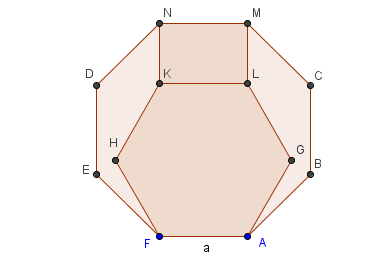 